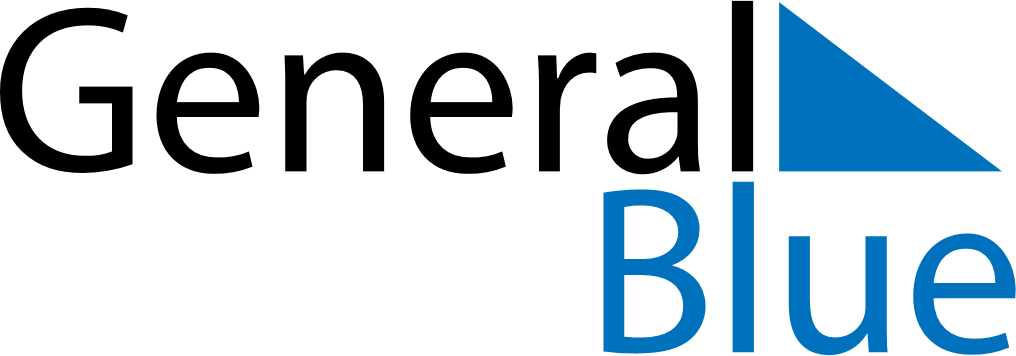 April 2023April 2023April 2023Faroe IslandsFaroe IslandsSUNMONTUEWEDTHUFRISAT12345678Maundy ThursdayGood Friday9101112131415Easter SundayEaster Monday1617181920212223242526272829Flag Day30